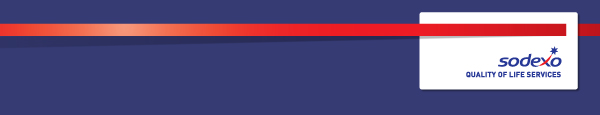 Function:Function:Function:SODEXO JUSTICE SERVICES – HMP & YOI BronzefieldSODEXO JUSTICE SERVICES – HMP & YOI BronzefieldJob:  Job:  Job:  Functional Skills Tutor - EnglishFunctional Skills Tutor - EnglishPosition:  Position:  Position:  TUTORTUTORJob holder:Job holder:Job holder:Date (in job since):Date (in job since):Date (in job since):Immediate manager 
(N+1 Job title and name):Immediate manager 
(N+1 Job title and name):Immediate manager 
(N+1 Job title and name):Curriculum Lead – functional skillsCurriculum Lead – functional skillsAdditional reporting line to:Additional reporting line to:Additional reporting line to:Education ManagerEducation ManagerPosition location:Position location:Position location:HMP & YOI BRONZEFIELDHMP & YOI BRONZEFIELD1.  Purpose of the Job – State concisely the aim of the job.  1.  Purpose of the Job – State concisely the aim of the job.  1.  Purpose of the Job – State concisely the aim of the job.  1.  Purpose of the Job – State concisely the aim of the job.  1.  Purpose of the Job – State concisely the aim of the job.  Teach learners to increase their basic education levels up to level 2Plan, develop, implement and evaluate activities and appropriate coursesChallenge negative behaviour and increase self-esteem by role modellingIncrease prisoners’ employability and reduce re-offending by supporting their rehabilitationDeliver accredited and non-accredited courses in functional skills English & mathsDeliver courses that are related to an offenders offence based on needTeach learners to increase their basic education levels up to level 2Plan, develop, implement and evaluate activities and appropriate coursesChallenge negative behaviour and increase self-esteem by role modellingIncrease prisoners’ employability and reduce re-offending by supporting their rehabilitationDeliver accredited and non-accredited courses in functional skills English & mathsDeliver courses that are related to an offenders offence based on needTeach learners to increase their basic education levels up to level 2Plan, develop, implement and evaluate activities and appropriate coursesChallenge negative behaviour and increase self-esteem by role modellingIncrease prisoners’ employability and reduce re-offending by supporting their rehabilitationDeliver accredited and non-accredited courses in functional skills English & mathsDeliver courses that are related to an offenders offence based on needTeach learners to increase their basic education levels up to level 2Plan, develop, implement and evaluate activities and appropriate coursesChallenge negative behaviour and increase self-esteem by role modellingIncrease prisoners’ employability and reduce re-offending by supporting their rehabilitationDeliver accredited and non-accredited courses in functional skills English & mathsDeliver courses that are related to an offenders offence based on needTeach learners to increase their basic education levels up to level 2Plan, develop, implement and evaluate activities and appropriate coursesChallenge negative behaviour and increase self-esteem by role modellingIncrease prisoners’ employability and reduce re-offending by supporting their rehabilitationDeliver accredited and non-accredited courses in functional skills English & mathsDeliver courses that are related to an offenders offence based on need2. 	Dimensions – Point out the main figures / indicators to give some insight on the “volumes” managed by the position and/or the activity of the Department.2. 	Dimensions – Point out the main figures / indicators to give some insight on the “volumes” managed by the position and/or the activity of the Department.2. 	Dimensions – Point out the main figures / indicators to give some insight on the “volumes” managed by the position and/or the activity of the Department.2. 	Dimensions – Point out the main figures / indicators to give some insight on the “volumes” managed by the position and/or the activity of the Department.2. 	Dimensions – Point out the main figures / indicators to give some insight on the “volumes” managed by the position and/or the activity of the Department.Measurements The department is measured against:Classroom attendance measuresQualification targetsPass ratesPurposeful activityThe department is measured against:Classroom attendance measuresQualification targetsPass ratesPurposeful activityThe department is measured against:Classroom attendance measuresQualification targetsPass ratesPurposeful activityThe department is measured against:Classroom attendance measuresQualification targetsPass ratesPurposeful activity3. 	Organisation chart – Indicate schematically the position of the job within the organisation. It is sufficient to indicate one hierarchical level above (including possible functional boss) and, if applicable, one below the position. In the horizontal direction, the other jobs reporting to the same superior should be indicated.4. Context and main issues – Describe the most difficult types of problems the jobholder has to face (internal or external to Sodexo) and/or the regulations, guidelines, practices that are to be adhered to.The focus of the department is to provide education opportunities that will enable the prisoners to gain skills and competences that will assist them to return into the community without re-offending.The skills gained will enable the women to live independently once discharged. This will allow for better reintegration in to society and impact positively on recidivism ratesTo work with other members of the education and regime delivery teams to promote and provide a broad range of relevant educational programmes prisoners. To develop the scheme and learning materials, resources and activities.To plan and deliver functional skills programmes.5.  Main assignments – Indicate the main activities / duties to be conducted in the job.Work effectively and efficiently with the Curriculum Lead to produce innovative and stimulating lessons for prisoners to encourage participation whatever level the prisoners are starting fromEffectively plan courses and lessons by preparing and using schemes of work and lesson plans for all classes for the benefit of the learner as for evidence at inspection/lesson observationsTo ensure all relevant policies and procedures, such as Security, Health and Safety and Prisoner Welfare, are adhered to and take responsibility of the work areaIdentify the needs of individuals in classes and groups and develop differentiate teaching methods and resources accordinglyAssist in any marketing strategies related to courses, delivery and training within normal work hours and out of normal work hoursMonitor take-up of taught course and employ strategies to increase take-up to ensure maximum attendanceMonitor attendance, achievement and progression of learners reporting any difficulties to your Line ManagerAttend team meetings to evaluate progress and promote good practice and attend all staff meetings, which will include giving feedback on classes and ideas for development of teaching practice and the Department generallyEstablish a rapport with prisoners to encourage them to take their first steps in learning and achieve a recognised qualificationMonitor quality control of work produced by prisoners to maintain standards requiredContribute to course reviews and setting and monitoring action plansMeet agreed prison targets which will be identified in your PDR and reviewed regularly throughout the year.Work a 37.5 hour week full time.Undertake duties as required by the Director or Head of Learning, Skills & Employment that will contribute to the effective operation of HMP & YOI Bronzefield.Participate in training as required in order to keep up to date with all mandatory and refresher trainingAbide by the Sodexo corporate mission statement and all appropriate regulations, policies and procedures6.  Accountabilities – Give the 3 to 5 key outputs of the position vis-à-vis the organization; they should focus on end results, not duties or activities.Achieve a Grade 2 or above in un-announced lesson observations carried out at regular intervals throughout the year.Prisoners’ places will be fully utilised with an identified number of learners being retained and achieve the recognised  qualification being deliveredPrisoners will be fully engaged.Clear learning will be taking place.Prisoners will have clear ILP (individual learning plan)Feedback from learner end of course reports are positive7.  Person Specification – Indicate the skills, knowledge and experience that the job holder should require to conduct the role effectivelyEssentialFull teaching qualification (Minimum of CTLLS) or PGCE or working towardsExperience of delivering Functional skills in the classroom Recognised Level 3 qualification or above in an identified subject and professional experienceTo have an interest in the rehabilitation and resettlement of offendersTo have an ability to communicate effectively at all times through different mediums, including spoken and written communication.A flexible and responsive attitudeEnthusiasm  for the subject areaWillingness to innovate and demonstrate self-motivationAwareness of and commitment to the promotion of equal opportunities and the recognition of diversity and inclusionDesirableExperience of instructing/supporting people with challenging behaviourAssessor or IV qualification is desirable.  Experience in a prison environment8.  Competencies – Indicate which of the Sodexo core competencies and any professional competencies that the role requiresKnowledge of curriculumsIdeal experience of custodial settingsUnderstanding of diverse groupsAbility to be flexible and have a dynamic approach to delivery9.  Management Approval – To be completed by document owner